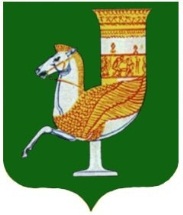 385300,с.Красногвардейское,   ул.Чапаева,  93,  тел.  (8-87778)  5-32-95,  факс 5-32-95,E-mail:  financierufkr@yandex.ruПРИКАЗОт 28.07.2023  г. № 40с. КрасногвардейскоеВ соответствии с Бюджетным кодексом Российской Федерации и пунктом 5 раздела VI приложения 1 к постановлению администрации МО «Красногвардейский район» от 30.01.2023 г. № 54 «Об утверждении порядка принятия решений о разработке муниципальных программ, их формирования и реализации, проведения оценки эффективности реализации муниципальных программ и ее критерии и методических указаний по разработке и реализации муниципальных программ в муниципальном образовании «Красногвардейский район»приказываю:1. Утвердить План реализации основных мероприятий муниципальной программы на  очередной финансовый год и плановый период  Муниципальной программы муниципального образования «Красногвардейский район» «Управление муниципальными финансами», утвержденной постановлением администрации МО «Красногвардейский район» от 04.03.2021 г. № 188 «О муниципальной программе муниципального образования «Красногвардейский район»  «Управление муниципальными финансами» (Приложение).2. Контроль над выполнением настоящего приказа возложить на заместителя начальника управления финансов администрации МО «Красногвардейский район».3.Настоящий приказ вступает в силу со дня подписания.4.Настоящий приказ разместить в сети Интернета на официальном сайте управления финансов администрации МО «Красногвардейский район»Начальник  управления  финансов администрации района	                                  О.В. МахошеваПриложение к Приказу управления финансов администрации МО « Красногвардейский район» От 28.07.2023 г. № 40План реализации основных мероприятий муниципальной программы на  очередной финансовый год и плановый период  Муниципальной программы муниципального образования «Красногвардейский район» «Управление муниципальными финансами»Начальник управления финансов администрации МО «Красногвардейский район»                                                                                                         О.В. Махошева Наименование подпрограммы, основного мероприятия, мероприятия, ведомственной целевой программыОтветственный исполнитель подпрограммы, исполнитель основного мероприятия (мероприятия)Источники финансированияСрок исполнения мероприятияРасходы (тыс. руб.)Расходы (тыс. руб.)Расходы (тыс. руб.)Наименование подпрограммы, основного мероприятия, мероприятия, ведомственной целевой программыОтветственный исполнитель подпрограммы, исполнитель основного мероприятия (мероприятия)Источники финансированияСрок исполнения мероприятияочередной финансовый годпервый год планового периодавторой год планового периодаПодпрограмма 1 «Долгосрочное финансовое планирование и повышение эффективности управления муниципальными финансами»Управление финансов администрации МО «Красногвардейский район»Всего - 0,0 тыс.руб.На протяжении всего периода действия муниципальной программы0,00,00,0Подпрограмма 1 «Долгосрочное финансовое планирование и повышение эффективности управления муниципальными финансами»Управление финансов администрации МО «Красногвардейский район»федеральный бюджет- 0,0На протяжении всего периода действия муниципальной программы0,00,00,0Подпрограмма 1 «Долгосрочное финансовое планирование и повышение эффективности управления муниципальными финансами»Управление финансов администрации МО «Красногвардейский район»республиканский бюджет Республики Адыгея – 0,0 тыс.руб.На протяжении всего периода действия муниципальной программы0,00,00,0Подпрограмма 1 «Долгосрочное финансовое планирование и повышение эффективности управления муниципальными финансами»Управление финансов администрации МО «Красногвардейский район»местный бюджет – 0,0 тыс.руб.На протяжении всего периода действия муниципальной программы0,00,00,0Подпрограмма 1 «Долгосрочное финансовое планирование и повышение эффективности управления муниципальными финансами»Управление финансов администрации МО «Красногвардейский район»внебюджетные источники – 0,0 тыс.руб.На протяжении всего периода действия муниципальной программы0,00,00,01.1 Задача формирования бюджетной и налоговой политики МО «Красногвардейский район», отвечающей потребностям общества и задачам МО «Красногвардейский район»Управление финансов администрации МО «Красногвардейский район»Всего -0,0 тыс.руб.На протяжении всего периода действия муниципальной программы0,00,00,01.1 Задача формирования бюджетной и налоговой политики МО «Красногвардейский район», отвечающей потребностям общества и задачам МО «Красногвардейский район»Управление финансов администрации МО «Красногвардейский район»федеральный бюджет- 0,0 тыс.руб.На протяжении всего периода действия муниципальной программы0,00,00,01.1 Задача формирования бюджетной и налоговой политики МО «Красногвардейский район», отвечающей потребностям общества и задачам МО «Красногвардейский район»Управление финансов администрации МО «Красногвардейский район»республиканский бюджет Республики Адыгея – 0,0 тыс.руб.На протяжении всего периода действия муниципальной программы0,00,00,01.1 Задача формирования бюджетной и налоговой политики МО «Красногвардейский район», отвечающей потребностям общества и задачам МО «Красногвардейский район»Управление финансов администрации МО «Красногвардейский район»местный бюджет -0,0 тыс.руб.На протяжении всего периода действия муниципальной программы0,00,00,01.1 Задача формирования бюджетной и налоговой политики МО «Красногвардейский район», отвечающей потребностям общества и задачам МО «Красногвардейский район»Управление финансов администрации МО «Красногвардейский район»внебюджетные источники -0,0 тыс.руб.На протяжении всего периода действия муниципальной программы0,00,00,01.1.1 Определение основных направлений бюджетной и налоговой политики МО «Красногвардейский район»Управление финансов администрации МО «Красногвардейский район»Всего -0,0 тыс.руб.На протяжении всего периода действия муниципальной программы0,00,00,01.1.1 Определение основных направлений бюджетной и налоговой политики МО «Красногвардейский район»Управление финансов администрации МО «Красногвардейский район»федеральный бюджет- 0,0 тыс.руб.На протяжении всего периода действия муниципальной программы0,00,00,01.1.1 Определение основных направлений бюджетной и налоговой политики МО «Красногвардейский район»Управление финансов администрации МО «Красногвардейский район»республиканский бюджет Республики Адыгея – 0,0 тыс.руб.На протяжении всего периода действия муниципальной программы0,00,00,01.1.1 Определение основных направлений бюджетной и налоговой политики МО «Красногвардейский район»Управление финансов администрации МО «Красногвардейский район»местный бюджет -0,0 тыс.руб.На протяжении всего периода действия муниципальной программы0,00,00,01.1.1 Определение основных направлений бюджетной и налоговой политики МО «Красногвардейский район»Управление финансов администрации МО «Красногвардейский район»внебюджетные источники -0,0 тыс.руб.На протяжении всего периода действия муниципальной программы0,00,00,01.1.2. Формирование долгосрочной бюджетной стратегии МО «Красногвардейский район»;Управление финансов администрации МО «Красногвардейский район»Всего -0,0 тыс.руб.На протяжении всего периода действия муниципальной программы0,00,00,01.1.2. Формирование долгосрочной бюджетной стратегии МО «Красногвардейский район»;Управление финансов администрации МО «Красногвардейский район»федеральный бюджет- 0,0 тыс.руб.На протяжении всего периода действия муниципальной программы0,00,00,01.1.2. Формирование долгосрочной бюджетной стратегии МО «Красногвардейский район»;Управление финансов администрации МО «Красногвардейский район»республиканский бюджет Республики Адыгея – 0,0 тыс.руб.На протяжении всего периода действия муниципальной программы0,00,00,01.1.2. Формирование долгосрочной бюджетной стратегии МО «Красногвардейский район»;Управление финансов администрации МО «Красногвардейский район»местный бюджет -0,0 тыс.руб.На протяжении всего периода действия муниципальной программы0,00,00,01.1.2. Формирование долгосрочной бюджетной стратегии МО «Красногвардейский район»;Управление финансов администрации МО «Красногвардейский район»внебюджетные источники -0,0 тыс.руб.На протяжении всего периода действия муниципальной программы0,00,00,01.2. Задача формирования условий для внедрения инструментов эффективного финансового менеджментаУправление финансов администрации МО «Красногвардейский район»Всего -0,0 тыс.руб.На протяжении всего периода действия муниципальной программы0,00,00,01.2. Задача формирования условий для внедрения инструментов эффективного финансового менеджментаУправление финансов администрации МО «Красногвардейский район»федеральный бюджет- 0,0 тыс.руб.На протяжении всего периода действия муниципальной программы0,00,00,01.2. Задача формирования условий для внедрения инструментов эффективного финансового менеджментаУправление финансов администрации МО «Красногвардейский район»республиканский бюджет Республики Адыгея – 0,0 тыс.руб.На протяжении всего периода действия муниципальной программы0,00,00,01.2. Задача формирования условий для внедрения инструментов эффективного финансового менеджментаУправление финансов администрации МО «Красногвардейский район»местный бюджет -0,0 тыс.руб.На протяжении всего периода действия муниципальной программы0,00,00,01.2. Задача формирования условий для внедрения инструментов эффективного финансового менеджментаУправление финансов администрации МО «Красногвардейский район»внебюджетные источники -0,0 тыс.руб.На протяжении всего периода действия муниципальной программы0,00,00,01.2.1. Методологическое обеспечение в сфере управления муниципальными финансами МО «Красногвардейский район»Управление финансов администрации МО «Красногвардейский район»Всего -0,0 тыс.руб.На протяжении всего периода действия муниципальной программы0,00,00,01.2.1. Методологическое обеспечение в сфере управления муниципальными финансами МО «Красногвардейский район»Управление финансов администрации МО «Красногвардейский район»федеральный бюджет- 0,0 тыс.руб.На протяжении всего периода действия муниципальной программы0,00,00,01.2.1. Методологическое обеспечение в сфере управления муниципальными финансами МО «Красногвардейский район»Управление финансов администрации МО «Красногвардейский район»республиканский бюджет Республики Адыгея – 0,0 тыс.руб.На протяжении всего периода действия муниципальной программы0,00,00,01.2.1. Методологическое обеспечение в сфере управления муниципальными финансами МО «Красногвардейский район»Управление финансов администрации МО «Красногвардейский район»местный бюджет -0,0 тыс.руб.На протяжении всего периода действия муниципальной программы0,00,00,01.2.1. Методологическое обеспечение в сфере управления муниципальными финансами МО «Красногвардейский район»Управление финансов администрации МО «Красногвардейский район»внебюджетные источники -0,0 тыс.руб.На протяжении всего периода действия муниципальной программы0,00,00,01.2.2. Мониторинг качества финансового менеджмента главных распорядителей средств бюджета МО «Красногвардейский район»Управление финансов администрации МО «Красногвардейский район»Всего -0,0 тыс.руб.На протяжении всего периода действия муниципальной программы0,00,00,01.2.2. Мониторинг качества финансового менеджмента главных распорядителей средств бюджета МО «Красногвардейский район»Управление финансов администрации МО «Красногвардейский район»федеральный бюджет- 0,0 тыс.руб.На протяжении всего периода действия муниципальной программы0,00,00,01.2.2. Мониторинг качества финансового менеджмента главных распорядителей средств бюджета МО «Красногвардейский район»Управление финансов администрации МО «Красногвардейский район»республиканский бюджет Республики Адыгея – 0,0 тыс.руб.На протяжении всего периода действия муниципальной программы0,00,00,01.2.2. Мониторинг качества финансового менеджмента главных распорядителей средств бюджета МО «Красногвардейский район»Управление финансов администрации МО «Красногвардейский район»местный бюджет -0,0 тыс.руб.На протяжении всего периода действия муниципальной программы0,00,00,01.2.2. Мониторинг качества финансового менеджмента главных распорядителей средств бюджета МО «Красногвардейский район»Управление финансов администрации МО «Красногвардейский район»внебюджетные источники -0,0 тыс.руб.На протяжении всего периода действия муниципальной программы0,00,00,01.2.3. Создание условий для повышения качества управления муниципальными финансами в МО «Красногвардейский район»Управление финансов администрации МО «Красногвардейский район»Всего -0,0 тыс.руб.На протяжении всего периода действия муниципальной программы0,00,00,01.2.3. Создание условий для повышения качества управления муниципальными финансами в МО «Красногвардейский район»Управление финансов администрации МО «Красногвардейский район»федеральный бюджет- 0,0 тыс.руб.На протяжении всего периода действия муниципальной программы0,00,00,01.2.3. Создание условий для повышения качества управления муниципальными финансами в МО «Красногвардейский район»Управление финансов администрации МО «Красногвардейский район»республиканский бюджет Республики Адыгея – 0,0 тыс.руб.На протяжении всего периода действия муниципальной программы0,00,00,01.2.3. Создание условий для повышения качества управления муниципальными финансами в МО «Красногвардейский район»Управление финансов администрации МО «Красногвардейский район»местный бюджет -0,0 тыс.руб.На протяжении всего периода действия муниципальной программы0,00,00,01.2.3. Создание условий для повышения качества управления муниципальными финансами в МО «Красногвардейский район»Управление финансов администрации МО «Красногвардейский район»внебюджетные источники -0,0 тыс.руб.На протяжении всего периода действия муниципальной программы0,00,00,01.2.4 Организация и осуществление контроля за соблюдением законодательства в сфере муниципальных финансовУправление финансов администрации МО «Красногвардейский район»Всего -0,0 тыс.руб.На протяжении всего периода действия муниципальной программы0,00,00,01.2.4 Организация и осуществление контроля за соблюдением законодательства в сфере муниципальных финансовУправление финансов администрации МО «Красногвардейский район»федеральный бюджет- 0,0 тыс.руб.На протяжении всего периода действия муниципальной программы0,00,00,01.2.4 Организация и осуществление контроля за соблюдением законодательства в сфере муниципальных финансовУправление финансов администрации МО «Красногвардейский район»республиканский бюджет Республики Адыгея – 0,0 тыс.руб.На протяжении всего периода действия муниципальной программы0,00,00,01.2.4 Организация и осуществление контроля за соблюдением законодательства в сфере муниципальных финансовУправление финансов администрации МО «Красногвардейский район»местный бюджет -0,0 тыс.руб.На протяжении всего периода действия муниципальной программы0,00,00,01.2.4 Организация и осуществление контроля за соблюдением законодательства в сфере муниципальных финансовУправление финансов администрации МО «Красногвардейский район»внебюджетные источники -0,0 тыс.руб.На протяжении всего периода действия муниципальной программы0,00,00,0Подпрограмма 2 «Управление муниципальным долгомМО «Красногвардейский район»Управление финансов администрации МО «Красногвардейский район»Всего- 124,0  тыс.руб.На протяжении всего периода действия муниципальной программы22,120,919,7Подпрограмма 2 «Управление муниципальным долгомМО «Красногвардейский район»Управление финансов администрации МО «Красногвардейский район»федеральный бюджет- 0,0 тыс.руб.На протяжении всего периода действия муниципальной программы22,120,919,7Подпрограмма 2 «Управление муниципальным долгомМО «Красногвардейский район»Управление финансов администрации МО «Красногвардейский район»республиканский бюджет Республики Адыгея -0,0 тыс.руб.На протяжении всего периода действия муниципальной программы22,120,919,7Подпрограмма 2 «Управление муниципальным долгомМО «Красногвардейский район»Управление финансов администрации МО «Красногвардейский район»местный бюджет -0,0 тыс.руб.На протяжении всего периода действия муниципальной программы22,120,919,7Подпрограмма 2 «Управление муниципальным долгомМО «Красногвардейский район»Управление финансов администрации МО «Красногвардейский район»внебюджетные источники -0,0 тыс.руб.На протяжении всего периода действия муниципальной программы22,120,919,72.1. Нормативное правовое регулирование в сфере управления муниципальным долгом МО «Красногвардейский район»Управление финансов администрации МО «Красногвардейский район»Всего -0,0 тыс.руб.На протяжении всего периода действия муниципальной программы0,00,00,02.1. Нормативное правовое регулирование в сфере управления муниципальным долгом МО «Красногвардейский район»Управление финансов администрации МО «Красногвардейский район»федеральный бюджет- 0,0 тыс.руб.На протяжении всего периода действия муниципальной программы0,00,00,02.1. Нормативное правовое регулирование в сфере управления муниципальным долгом МО «Красногвардейский район»Управление финансов администрации МО «Красногвардейский район»республиканский бюджет Республики Адыгея – 0,0 тыс.руб.На протяжении всего периода действия муниципальной программы0,00,00,02.1. Нормативное правовое регулирование в сфере управления муниципальным долгом МО «Красногвардейский район»Управление финансов администрации МО «Красногвардейский район»местный бюджет -0,0 тыс.руб.На протяжении всего периода действия муниципальной программы0,00,00,02.1. Нормативное правовое регулирование в сфере управления муниципальным долгом МО «Красногвардейский район»Управление финансов администрации МО «Красногвардейский район»внебюджетные источники -0,0 тыс.руб.На протяжении всего периода действия муниципальной программы0,00,00,02.2.	Планирование объема и структуры муниципального долгаУправление финансов администрации МО «Красногвардейский район»Всего -0,0 тыс.руб.На протяжении всего периода действия муниципальной программы0,00,00,02.2.	Планирование объема и структуры муниципального долгаУправление финансов администрации МО «Красногвардейский район»федеральный бюджет- 0,0 тыс.руб.На протяжении всего периода действия муниципальной программы0,00,00,02.2.	Планирование объема и структуры муниципального долгаУправление финансов администрации МО «Красногвардейский район»республиканский бюджет Республики Адыгея – 0,0 тыс.руб.На протяжении всего периода действия муниципальной программы0,00,00,02.2.	Планирование объема и структуры муниципального долгаУправление финансов администрации МО «Красногвардейский район»местный бюджет -0,0 тыс.руб.На протяжении всего периода действия муниципальной программы0,00,00,02.2.	Планирование объема и структуры муниципального долгаУправление финансов администрации МО «Красногвардейский район»внебюджетные источники -0,0 тыс.руб.На протяжении всего периода действия муниципальной программы0,00,00,02.3.	Обслуживание муниципального долга МО «Красногвардейский район»Управление финансов администрации МО «Красногвардейский район»Всего- 123,3  тыс.руб.На протяжении всего периода действия муниципальной программы22,120,919,72.3.	Обслуживание муниципального долга МО «Красногвардейский район»Управление финансов администрации МО «Красногвардейский район»федеральный бюджет- 0,0 тыс.руб.На протяжении всего периода действия муниципальной программы22,120,919,72.3.	Обслуживание муниципального долга МО «Красногвардейский район»Управление финансов администрации МО «Красногвардейский район»республиканский бюджет Республики Адыгея -0,0 тыс.руб.На протяжении всего периода действия муниципальной программы22,120,919,72.3.	Обслуживание муниципального долга МО «Красногвардейский район»Управление финансов администрации МО «Красногвардейский район»местный бюджет -0,0 тыс.руб.На протяжении всего периода действия муниципальной программы22,120,919,72.3.	Обслуживание муниципального долга МО «Красногвардейский район»Управление финансов администрации МО «Красногвардейский район»внебюджетные источники -0,0 тыс.руб.На протяжении всего периода действия муниципальной программы22,120,919,7Подпрограмма 3 Совершенствование системы межбюджетных отношений и содействие повышению уровня бюджетной обеспеченности муниципальных образованийУправление финансов администрации МО «Красногвардейский район»Всего- 51298,3 тыс.руб.На протяжении всего периода действия муниципальной программы7057,06314,36314,3Подпрограмма 3 Совершенствование системы межбюджетных отношений и содействие повышению уровня бюджетной обеспеченности муниципальных образованийУправление финансов администрации МО «Красногвардейский район»федеральный бюджет- 2140,0 тыс.руб.На протяжении всего периода действия муниципальной программы7057,06314,36314,3Подпрограмма 3 Совершенствование системы межбюджетных отношений и содействие повышению уровня бюджетной обеспеченности муниципальных образованийУправление финансов администрации МО «Красногвардейский район»республиканский бюджет Республики Адыгея – 24091,6 тыс.руб.На протяжении всего периода действия муниципальной программы7057,06314,36314,3Подпрограмма 3 Совершенствование системы межбюджетных отношений и содействие повышению уровня бюджетной обеспеченности муниципальных образованийУправление финансов администрации МО «Красногвардейский район»местный бюджет -27206,7 тыс.руб.На протяжении всего периода действия муниципальной программы7057,06314,36314,3Подпрограмма 3 Совершенствование системы межбюджетных отношений и содействие повышению уровня бюджетной обеспеченности муниципальных образованийУправление финансов администрации МО «Красногвардейский район»внебюджетные источники -0,0 тыс.руб.На протяжении всего периода действия муниципальной программы7057,06314,36314,33.1. Повышение эффективности предоставления и использования межбюджетных трансфертовУправление финансов администрации МО «Красногвардейский район»Всего -0,0 тыс.руб.На протяжении всего периода действия муниципальной программы0,00,00,03.1. Повышение эффективности предоставления и использования межбюджетных трансфертовУправление финансов администрации МО «Красногвардейский район»федеральный бюджет- 0,0 тыс.руб.На протяжении всего периода действия муниципальной программы0,00,00,03.1. Повышение эффективности предоставления и использования межбюджетных трансфертовУправление финансов администрации МО «Красногвардейский район»республиканский бюджет Республики Адыгея – 0,0 тыс.руб.На протяжении всего периода действия муниципальной программы0,00,00,03.1. Повышение эффективности предоставления и использования межбюджетных трансфертовУправление финансов администрации МО «Красногвардейский район»местный бюджет -0,0 тыс.руб.На протяжении всего периода действия муниципальной программы0,00,00,03.1. Повышение эффективности предоставления и использования межбюджетных трансфертовУправление финансов администрации МО «Красногвардейский район»внебюджетные источники -0,0 тыс.руб.На протяжении всего периода действия муниципальной программы0,00,00,03.2. Распределение средств районного бюджета, направляемых на выравнивание бюджетной обеспеченности сельских поселений, по утвержденным методикам в соответствии с бюджетным законодательствомУправление финансов администрации МО «Красногвардейский район»Всего -31591,6 тыс.руб.На протяжении всего периода действия муниципальной программы6314,36314,36314,33.2. Распределение средств районного бюджета, направляемых на выравнивание бюджетной обеспеченности сельских поселений, по утвержденным методикам в соответствии с бюджетным законодательствомУправление финансов администрации МО «Красногвардейский район»федеральный бюджет- 0,0 тыс.руб.На протяжении всего периода действия муниципальной программы6314,36314,36314,33.2. Распределение средств районного бюджета, направляемых на выравнивание бюджетной обеспеченности сельских поселений, по утвержденным методикам в соответствии с бюджетным законодательствомУправление финансов администрации МО «Красногвардейский район»республиканский бюджет Республики Адыгея – 24091,6 тыс.руб.На протяжении всего периода действия муниципальной программы6314,36314,36314,33.2. Распределение средств районного бюджета, направляемых на выравнивание бюджетной обеспеченности сельских поселений, по утвержденным методикам в соответствии с бюджетным законодательствомУправление финансов администрации МО «Красногвардейский район»местный бюджет -7500,0 тыс.руб.На протяжении всего периода действия муниципальной программы6314,36314,36314,33.2. Распределение средств районного бюджета, направляемых на выравнивание бюджетной обеспеченности сельских поселений, по утвержденным методикам в соответствии с бюджетным законодательствомУправление финансов администрации МО «Красногвардейский район»внебюджетные источники -0,0 тыс.руб.На протяжении всего периода действия муниципальной программы6314,36314,36314,33.3. Поддержка мер по обеспечению сбалансированности бюджетов сельских поселенийУправление финансов администрации МО «Красногвардейский район»Всего -19706,7 тыс.руб.На протяжении всего периода действия муниципальной программы742,70,00,03.3. Поддержка мер по обеспечению сбалансированности бюджетов сельских поселенийУправление финансов администрации МО «Красногвардейский район»федеральный бюджет- 0,0 тыс.руб.На протяжении всего периода действия муниципальной программы742,70,00,03.3. Поддержка мер по обеспечению сбалансированности бюджетов сельских поселенийУправление финансов администрации МО «Красногвардейский район»республиканский бюджет Республики Адыгея – 0,0 тыс.руб.На протяжении всего периода действия муниципальной программы742,70,00,03.3. Поддержка мер по обеспечению сбалансированности бюджетов сельских поселенийУправление финансов администрации МО «Красногвардейский район»местный бюджет -19706,7 тыс.руб.На протяжении всего периода действия муниципальной программы742,70,00,03.3. Поддержка мер по обеспечению сбалансированности бюджетов сельских поселенийУправление финансов администрации МО «Красногвардейский район»внебюджетные источники -0,0 тыс.руб.На протяжении всего периода действия муниципальной программы742,70,00,03.4. Предоставление дополнительной финансовой помощи бюджетам сельских поселений Красногвардейского района в виде бюджетных кредитовУправление финансов администрации МО «Красногвардейский район»Всего -600,0 тыс.руб.На протяжении всего периода действия муниципальной программы600,00,00,03.4. Предоставление дополнительной финансовой помощи бюджетам сельских поселений Красногвардейского района в виде бюджетных кредитовУправление финансов администрации МО «Красногвардейский район»федеральный бюджет- 0,0 тыс.руб.На протяжении всего периода действия муниципальной программы600,00,00,03.4. Предоставление дополнительной финансовой помощи бюджетам сельских поселений Красногвардейского района в виде бюджетных кредитовУправление финансов администрации МО «Красногвардейский район»республиканский бюджет Республики Адыгея – 0,0 тыс.руб.На протяжении всего периода действия муниципальной программы600,00,00,03.4. Предоставление дополнительной финансовой помощи бюджетам сельских поселений Красногвардейского района в виде бюджетных кредитовУправление финансов администрации МО «Красногвардейский район»местный бюджет -600,0 тыс.руб.На протяжении всего периода действия муниципальной программы600,00,00,03.4. Предоставление дополнительной финансовой помощи бюджетам сельских поселений Красногвардейского района в виде бюджетных кредитовУправление финансов администрации МО «Красногвардейский район»внебюджетные источники -0,0 тыс.руб.На протяжении всего периода действия муниципальной программы600,00,00,0Подпрограмма 4 Обеспечение реализации муниципальной программы МО «Красногвардейский района»Управление финансов администрации МО «Красногвардейский район»Всего -58775,4 тыс.руб.На протяжении всего периода действия муниципальной программы7064,115113,423786,6Подпрограмма 4 Обеспечение реализации муниципальной программы МО «Красногвардейский района»Управление финансов администрации МО «Красногвардейский район»федеральный бюджет- 0,0 тыс.руб.На протяжении всего периода действия муниципальной программы7064,115113,423786,6Подпрограмма 4 Обеспечение реализации муниципальной программы МО «Красногвардейский района»Управление финансов администрации МО «Красногвардейский район»республиканский бюджет Республики Адыгея – 0,0 тыс.руб.На протяжении всего периода действия муниципальной программы7064,115113,423786,6Подпрограмма 4 Обеспечение реализации муниципальной программы МО «Красногвардейский района»Управление финансов администрации МО «Красногвардейский район»местный бюджет -58775,4 тыс.руб.На протяжении всего периода действия муниципальной программы7064,115113,423786,6Подпрограмма 4 Обеспечение реализации муниципальной программы МО «Красногвардейский района»Управление финансов администрации МО «Красногвардейский район»внебюджетные источники -0,0 тыс.руб.На протяжении всего периода действия муниципальной программы7064,115113,423786,64.1. Обеспечение деятельности и выполнение функций управления финансов администрации МО «Красногвардейский район»Управление финансов администрации МО «Красногвардейский район»Всего -58775,4 тыс.руб.На протяжении всего периода действия муниципальной программы7064,115113,423786,64.1. Обеспечение деятельности и выполнение функций управления финансов администрации МО «Красногвардейский район»Управление финансов администрации МО «Красногвардейский район»федеральный бюджет- 0,0 тыс.руб.На протяжении всего периода действия муниципальной программы7064,115113,423786,64.1. Обеспечение деятельности и выполнение функций управления финансов администрации МО «Красногвардейский район»Управление финансов администрации МО «Красногвардейский район»республиканский бюджет Республики Адыгея – 0,0 тыс.руб.На протяжении всего периода действия муниципальной программы7064,115113,423786,64.1. Обеспечение деятельности и выполнение функций управления финансов администрации МО «Красногвардейский район»Управление финансов администрации МО «Красногвардейский район»местный бюджет -58775,4 тыс.руб.На протяжении всего периода действия муниципальной программы7064,115113,423786,64.1. Обеспечение деятельности и выполнение функций управления финансов администрации МО «Красногвардейский район»Управление финансов администрации МО «Красногвардейский район»внебюджетные источники -0,0 тыс.руб.На протяжении всего периода действия муниципальной программы7064,115113,423786,64.2. Обеспечение бюджетных полномочийУправление финансов администрации МО «Красногвардейский район»Всего -0,0 тыс.руб.На протяжении всего периода действия муниципальной программы0,00,00,04.2. Обеспечение бюджетных полномочийУправление финансов администрации МО «Красногвардейский район»федеральный бюджет- 0,0 тыс.руб.На протяжении всего периода действия муниципальной программы0,00,00,04.2. Обеспечение бюджетных полномочийУправление финансов администрации МО «Красногвардейский район»республиканский бюджет Республики Адыгея – 0,0 тыс.руб.На протяжении всего периода действия муниципальной программы0,00,00,04.2. Обеспечение бюджетных полномочийУправление финансов администрации МО «Красногвардейский район»местный бюджет -0,0 тыс.руб.На протяжении всего периода действия муниципальной программы0,00,00,04.2. Обеспечение бюджетных полномочийУправление финансов администрации МО «Красногвардейский район»внебюджетные источники -0,0 тыс.руб.На протяжении всего периода действия муниципальной программы0,00,00,0